KEMENTERIAN PENDIDIKAN DAN KEBUDAYAANUNIVERSITAS NEGERI MALANG (UM)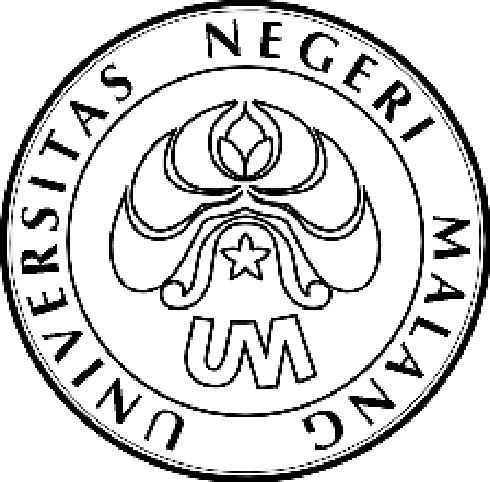 Jalan Semarang 5, Malang 65145Telepon: 0341-551312Laman: www.um.ac.id Nomor	 : 12819/UN32.III/TU/2014  					    20 Agustus 2014	H a l		 : UndanganDengan hormat kami mengharap kehadiran Saudara, pada:hari	: Sabtutanggal	: 23 Agustus 2014pukul	: 08.00 WIB - selesaitempat	: Graha Cakrawala UMacara	: Pameran UKM tahun 2014Atas perhatian serta kehadiran Saudara, kami ucapkan terima kasih.			Wakil Rektor III,			TTD			Drs. H. Sucipto, M.S			NIP 19610325 198601 1 001Tembusan:Rektor (sebagai laporan)Yth. Para Mahasiswa Baru Universitas Negeri MalangTahun Akademik 2014/2015